Deliberazione G.R. n. 262 del 7/6/2016 – DGR n. 23 del 17/01/2017 – D.D. n.1008 del 09/10/2019 – D.D. n.142 del 20/022020 -  Programmazione triennale dei percorsi di Istruzione e Formazione Tecnica Superiore (IFTS) – Asse prioritario III “istruzione e formazione”OT 10 - OS 15 (RA10.6) Azioni 10.6.2 e 10.6.6 - Capofila ATS Mu.S.E. (Multimedia Superior Experience): ENAIP Impresa Sociale srl - Cod. Uff 153/23DOMANDA DI AMMISSIONE E DICHIARAZIONE SOSTITUTIVA DI CERTIFICAZIONE							Spett.le ENAIP Impresa Sociale Srl							Capofila ATS Mu.S.E. 							(Multimedia Superior Experience)							Via Galileo Galilei, 1Bis							80030 Mariglianella (NA)Domanda di ammissione al Corso di Istruzione e Formazione Tecnica Superiore (IFTS):“Tecnico Superiore delle produzioni multimediali per la valorizzazione del turismo culturale”
III EdizioneIl/la sottoscritto/a nome e cognome __________________________________________________ luogo ________________________________ data di nascita_____________________ Residenza (via, n.) _________________________________ CAP_________ CITTA’ ___________________ PROV _____ C.F. _____________________________ e-mail _____________________________ Tel/cell. ____________________CHIEDEdi essere ammesso/a a partecipare al corso di formazione al Corso di Istruzione e Formazione Tecnica Superiore (IFTS) “Tecnico Superiore delle produzioni multimediali per la valorizzazione del turismo culturale”; a tal fine ai sensi e per gli effetti dell’art. 46 del D.P.R. n. 445 del 28.12. 2000, sotto la propria responsabilità e consapevole delle sanzioni penali previste dall’art. 76 del D.P.R. n. 445/2000 per le ipotesi di falsità in atti e dichiarazioni mendaci ivi indicate, informato su quanto previsto dall’art. 10 della Legge n. 675/1976: DICHIARA□ Di aver preso visione del bando e di accettarne il contenuto e di essere consapevole che il Percorso formativo ha durata di n. 800 ore, di cui 480 d’aula/laboratori e 320 ore di Stage, e si impegna a consegnare, se risulterà iscritto al corso, pena decadenza, la documentazione richiesta; □ Di essere cittadino comunitario residente in Campania; □ Di essere in possesso di 	□diploma di istruzione secondaria superiore, conseguito nell’anno scolastico __________, con votazione ___ / __, presso _______________________________________________________ 	□ diploma professionale di tecnico di cui al decreto legislativo 17/10/2005 n.226, art.20, comma 1, lett. c) 	□ ammissione al quinto anno dei percorsi liceali, i sensi del decreto legislativo 17 ottobre 2005 n.226, art.2 comma 5.. □ Di NON essere in possesso di titolo di studio di scuola secondaria superiore;□ Di avere la seguente condizione lavorativa: 	□ Inoccupato (non ha mai avuto rapporti di lavoro a tempo determinato e/o indeterminato) 	□ Disoccupato 	□ Occupato. □ Di non aver frequentato, negli ultimi 12 mesi, un corso finanziato dal F.S.E., conseguendo una qualifica professionale. □ Di necessitare di ausili ed eventuali tempi aggiuntivi per svolgere le prove selettive in relazione all’eventuale proprio handicap, di cui allega certificato medico (cfr. sotto). DOCUMENTI ALLEGATI:□ Fotocopia di un valido documento di riconoscimento in corso di validità; □ Fotocopia del codice fiscale; □ Curriculum Vitae in formato europeo datato e sottoscritto, con specifica autorizzazione al trattamento dei dati personali; □ Certificato di invalidità e Diagnosi funzionale rilasciata dall’ASL di appartenenza correlata alle attività lavorative riferibili alla figura professionale del bando (per i candidati diversamente abili) Luogo e data ____________________, ____/____/________ Firma _______________________ Il/la sottoscritto/a DICHIARA di essere a conoscenza che la presente DOMANDA è parte integrante del BANDO del quale ha preso piena visione APPROVANDONE INTEGRALMENTE le indicazioni e le istruzioni ivi riportate. Il/la sottoscritto/a autorizza ENAIP IMPRESA SOCIALE SRL al trattamento dei propri dati personali ai sensi della legge n° 196/03.Luogo e data ____________________, ____/____/________ Firma _______________________ 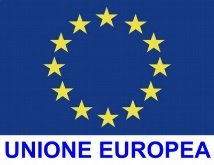 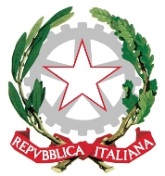 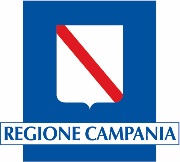 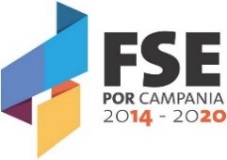 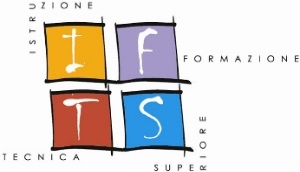 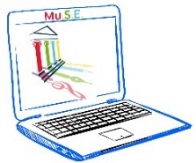 